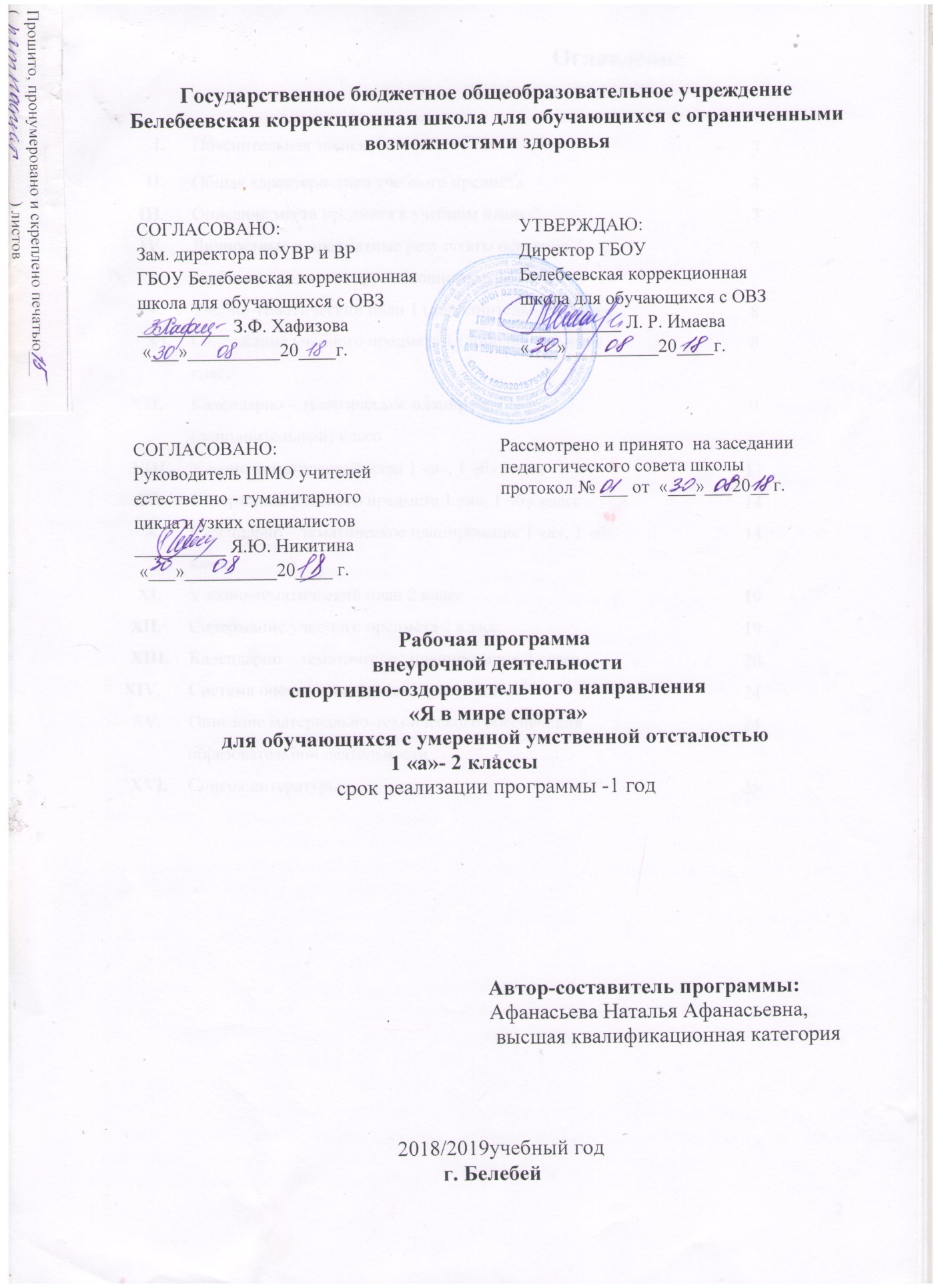 Оглавление            Рабочая программа внеурочной деятельности спортивно-оздоровительного направления «Я в мире спорта» для обучающихся 1 (дополнительного),1 «а», 1 «б» ,2  классов с нарушением интеллекта.                Возраст обучающихся: 7-10 лет.Учебная программа составлена на основе федерального компонента государственного стандарта общего образования умственно отсталых обучающихся. Цель программы - формирование, сохранение и укрепление здоровья детей с ограниченными возможностями здоровья.Задачи программы:Оздоровительные задачи направлены на охрану жизни и укрепление здоровья воспитанников.Они способствуют гармоничному психосоматическому развитию, совершенствованию защитных функций организма, повышению устойчивости к различным заболеваниям, увеличению работоспособности. Оздоровительные задачи конкретизируются с учетом индивидуальных особенностей ребенка и направлены на формирование правильной осанки, развитие сводов стопы, укрепление связочно-суставного аппарата, развитие гармоничного телосложения, регулирование роста и массы костей, развитие мышц лица, туловища, рук, ног, плечевого пояса, кистей, пальцев, шеи, глаз, внутренних органов - сердца, кровеносных сосудов, дыхательных мышц и др. Оздоровление предполагает также совершенствование деятельности сердечнососудистой и дыхательной системы, развитие умения приспосабливаться к меняющейся нагрузке и внешним условиям.Образовательные задачи предполагают:-формирование двигательных умений и навыков;-развитие двигательных, качеств (быстроты, силы, гибкости, выносливости, глазомера, ловкости);-развитие двигательных способностей (функции равновесия, координации движений);В процессе физического воспитания дети приобретают определенную систему знаний о физических упражнениях, их структуре, оздоровительном воздействии на организм; осознают свои двигательные действия; получают необходимые знания о выполнении движений, спортивных упражнений, игр; познают свое тело и учатся управлять им. Занимаясь физическими упражнениями, ребенок закрепляет знания об окружающем, он познает свойства предметов, у него обогащается словарный запас, развивается пространственная ориентировка, память, внимание, мышление, воображение.Воспитательные задачи направлены на формирование творческой, разноплановой и гармонично развитой личности.В процессе воспитания у детей формируются: потребность в ежедневных физических упражнениях; умение рационально использовать физические упражнения в самостоятельной двигательной деятельности; самостоятельность творчество, инициативность; самоорганизация, стремление к взаимопомощи. Кроме того, у детей воспитывается стремление к помощи взрослому в проведении и организации разнообразных форм спортивных игр. Создаются благоприятные условия для воспитания положительных черт характера (организованности, скромности, отзывчивости и т. п.); закладываются нравственные основы личности (чувства собственного достоинства, справедливости, товарищества за порученное дело, умение заниматься в коллективе); осуществляется воспитание волевых качеств (смелость, решительность, уверенность в своих силах, выдержка, настойчивость, самообладание); прививается культура чувств, эстетическое отношение к физическим упражнениям.Коррекционно-развивающие задачи направлены на преодоление недостатков двигательной сферы, физического и психического развития детей. Улучшение анатомно-физиологического статуса детей предполагает коррекцию неправильных установок опорно-двигательного аппарата (отдельных конечностей, стопы, кисти, позвоночника); нормализацию мышечного тонуса; преодоление слабости отдельных мышц; улучшение подвижности в суставах; сенсорное обогащение: улучшение мышечно-суставного чувства и тактильных ощущений; формирование вестибулярных реакций; преодоление недостаточности в деятельности нервной, сердечнососудистой, дыхательной и других систем организма ребенка. Кроме того, решаются и общекоррекционные задачи - преодоление недостатков в развитии высших психических функций: внимания, памяти, мышления, речи. У воспитанников формируется саморегуляция, повышается умственная работоспособность, формируется умение действовать во внутреннем умственном плане.Все вышеперечисленные задачи физкультурно - оздоровительной работы в школе-интернате решаются в единстве. Они способствуют всестороннему воспитанию воспитанников, направленному на физическое, интеллектуальное, эмоциональное, нравственное развитие, психофизическую готовность к производственным условиям и рабочим нагрузкам.Общая характеристика учебного предметаВ соответствии с «Конвенцией о правах ребенка» (1989) и «Всемирной декларацией об обеспечении выживания, защиты и развития детей» (1993) каждому ребенку должно быть гарантировано право на развитие, воспитание и образование с учетом его индивидуальных возможностей. Положения, отраженные в этих документах, распространяются на всех детей, в том числе и детей с интеллектуальной недостаточностью. Они обеспечивают правовую защиту детства, поддержку семьи как естественной среды жизни ребенка, охрану здоровья, обеспечения воспитания, развития и образования детей, поддержку тех из них, которые в этом нуждаются.Объективные данные, полученные при изучении здоровья подрастающего поколения в России, заставляют серьезно задуматься над проблемой усиления медицинской, социально-психологической, педагогической помощи детям, испытывающим трудности в развитии с самого детства. К сожалению, число детей с интеллектуальной недостаточностью, которым необходимы специальные коррекционно-образовательные услуги, не имеет тенденции к сокращению, напротив, их количество увеличивается.Осознание необходимости специальной разработки содержания, форм и методов коррекционно-развивающей работы в образовательных учреждениях компенсирующего вида связано также с изменением общественной позиции по отношению к детям, имеющим интеллектуальные нарушения, с появлением тенденции к их интеграции в среду нормально развивающихся сверстников, усилением роли семьи в их воспитании.Дети с интеллектуальной недостаточностью составляют самую многочисленную группу среди «проблемных» детей. В подавляющем большинстве интеллектуальные нарушения являются следствием органического поражения центральной нервной системы на ранних этапах онтогенеза. Деструктивное влияние органического поражения ЦНС имеет системный характер, когда в патологический процесс оказываются вовлеченными все стороны психофизического развития ребенка - мотивационно-потребностная, социально-личностная, моторно-двигательная, кроме того, эмоционально-волевая сфера, а также когнитивные процессы, мышление, деятельность, речь, поведение. Последствия поражения ЦНС выражаются в задержке сроков возникновения и качественном своеобразии всех психических новообразований и, главное, в неравномерности, нарушении целостности развития.У детей с интеллектуальной недостаточностью имеются нарушения со стороны сердечнососудистой и дыхательной систем и физического развития. У многих из них наблюдается функциональная слабость миокарда, сердечная аритмия, понижение артериального давления. Дыхание у них поверхностное, неритмичное; небольшая мышечная нагрузка резко учащает его, и необходимо длительное время для восстановления.Отклонения в физическом развитии у детей с интеллектуальной недостаточностью выражаются в отставании роста, в значительной ослабленности мышц, в нарушении формы грудной клетки, позвоночника, конечностей и т. д.Практически во всех научных работах, посвященных проблеме интеллектуальной недостаточности, в программах обучения и воспитания данного контингента детей, методических рекомендациях к проведению коррекционной работы с этими детьми, указывается необходимость проводить специальные мероприятия, направленные на охрану и укрепление здоровья, коррекцию и развитие общей и мелкой моторики. Однако ни в одной публикации нет описания последовательной системы физкультурно-оздоровительной работы с данной категорией детей, что и вызвало необходимость написания данной программы.В исследованиях отечественных и зарубежных авторов показано, что работа по коррекции недостатков моторной сферы положительно влияет ни развитие интеллектуальной и речевой деятельности, а также на их общее развитие.При организации работы с детьми, имеющими различные нарушения развития, огромное значение имеет целенаправленное преодоление недостатков моторики, развитие движений, охрана и укрепление здоровья детей. Конечно же, подходы к организации физического воспитания детей с разными отклонениями в развитии неодинаковы. Они учитывают структуру дефекта, степень выраженности нарушений, состояние здоровья и многое другое. Однако всегда физическое воспитание является важной частью общей системы обучения, воспитания и лечения детей с нарушениями развития.Физкультурно-оздоровительная работа в специальном (коррекционном) образовательном учреждении включает в себя непосредственно физическое воспитание; организацию рационального двигательного режима; создание комфортной, безопасной развивающей среды необходимой для обеспечения двигательной активности детей; профилактические и оздоровительные мероприятия.Данная программа позволит систематизировать и углубить знания о здоровом образе жизни, заинтересовать учащихся в необходимости систематических занятий физической культурой и спортом во внеурочное время.В специальном (коррекционном) учреждении система физкультурно - оздоровительной работы несколько отличается от массовых учреждений. Она состоит из двух основных блоков. В первом блоке решаются общие задачи физического воспитания и оздоровления воспитанников: формирование, развитие и совершенствование двигательных умений и навыков, совершенствование техники выполнения движений, обеспечение двигательной активности детей, осуществление профилактических и общеукрепляющих оздоровительных мероприятий. Во втором блоке решаются специфические (коррекционные) задачи физического воспитания: коррекция недостатков двигательной сферы, преодоление недостатков психического развития детей средствами физических упражнений, оздоровление детей с учетом особенностей здоровья той или иной категории детей с нарушениями развития.При организации физкультурно – оздоровительной работы с учащимися руководствуемся следующими принципами: системность, непрерывность, динамичность, учет возрастных и психофизических возможностей воспитанников, индивидуальный и дифференцированный подход.Учитывая возрастные особенности данного контингента детей, в предлагаемой нами программе работа была спланирована таким образом, чтобы можно было решить следующие задачи.Задачи по организации физкультурно – оздоровительной работы в младших классах:- развитие двигательной активности;- освоение отдельных физкультурно – оздоровительных технологий;- воспитание потребности в физических упражнениях;- формирование ответственности за свое здоровье.Основные направления и условия реализации программыОсновные направления реализации программы:- разработка системы приёмов, методов;- создание базы методических разработок;-работа спортивных секций;- организация и проведение спортивных общешкольных мероприятий.Для реализации данной программы в школе созданы следующие условия:-спортивный зал, оснащенный инвентарем;-кабинет ЛФК, оборудованный современным оборудованием;- спортивная площадка;- футбольное поле;- игровая площадка для детей;- теннисные столы.Физкультурно – оздоровительная деятельность включает в себя:- создание системы двигательной активности в течение дня;-утренняя гимнастика (ежедневно);-прогулки с включением подвижных игр;-оздоровительный бег (ежедневно);- применение здоровьесберегающих технологий: пальчиковая, зрительная, дыхательная гимнастика, физкультминутки и паузы (на соответствующих занятиях);-спортивные досуги, развлечения, праздники, конкурсы, соревнования;-спортивные секции.Тематические занятия сочетают в себе теоретическую и оздоровительную направленность, построены в игровой, увлекательной форме, доступны, интересны по содержанию. Для реализации программного материала используются разнообразные формы работы: индивидуальные, коллективные и массовые. При этом составленный план сочетает разные виды деятельности. Воспитанники получают представления о потребности в хорошем здоровье, учатся практическим навыкам физической культуры. В оздоровительных целях с детьми проводятся различные виды гимнастик (двигательная, дыхательная, зрительная и т. д.) Для повышения двигательной активности с детьми проводятся спортивные часы, дни здоровья, турслеты, подвижные игры, динамические паузы с использованием развивающих упражнений направленных на развитие всех групп мышц организма.Одним из важных условий реализации данной программы является создание на занятиях, спортивных мероприятиях атмосферы радости, удовольствия, соучастия детей, что могло бы способствовать активизации интереса детей к занятиям физической культурой и спортом.В программе принимают участие:- воспитанники школы;-члены педагогического коллектива;-медицинские работники;- родители.Описание места предмета в учебном планеСогласно учебному плану школы всего на изучение внеурочной деятельности выделяется 140 часов, из них в каждом классе 35 часов (1 час в неделю, 35 учебных недель)IV. Личностные и предметные результаты освоения учебного предмета коррекционного курсаЛичностные: 1уровень:-готовность управлять своими чувствами,-готовность сделать правильный выбор,-понимать собственную значимость,-готовность анализировать жизненные ситуации,-справляться с неприятными чувствами,-способность отрабатывать навыки общения,-готовность оценивать положительные и отрицательные качества,-спокойно возражать в конфликтных ситуациях.2 уровень:-применять приёмы под руководством учителя, снижающие страх, тревогу,-принимать решения после анализа ситуации,-ценить собственную значимость,-контролировать неприятные чувства,- под руководством учителя отрабатывать навыки общения,-следовать своим убеждениям,- спокойно возражать в конфликтных ситуациях,-чётко выражать свои мысли.3 уровень-способность самостоятельно управлять своими чувствами,-самостоятельно делать правильный выбор, принимать решения,- ценить собственную значимость,- контролировать неприятные чувства,-самостоятельно определять опасные ситуации,-определять полезные увлечения, укрепляющие здоровье. Предметные: 1 уровень:знает и понимает что такое здоровье, как его охранять,-знает значение здорового образа жизни для личного здоровья,-понимает значение физических упражнений и двигательной активности для развития здорового организма,-умеет выполнять несложные физические упражнения, играет в подвижные игры,-владеет отдельными навыками тренировки своего организма,-удовлетворяет свои двигательные потребности в течение всего дня,-соблюдает правила поведения в играх,-владеет элементами какого – либо вида спорта.2 уровень:знает признаки здорового человека, не имеющего вредных привычек,- владеет навыками личной гигиены,-под руководством взрослого ведёт здоровый образ жизни,-ценит физические упражнения и их значение для двигательной активности для развития здорового организма,-знает комплексы физических упражнений, подвижные игры,-Знает о пользе полезных продуктов.-с помощью взрослого умеет сделать правильный выбор, не вредящий здоровью,-Развивает в себе полезные спортивные увлечения.3 уровень:-применяет известные способы ЗОЖ в общественной и повседневной жизни,-самостоятельно использует в жизни навыки личной гигиены,-укрепляет своё здоровье,-может провести зарядку для сверстников,-использует в пище полезные продукты,- умеет сделать правильный выбор, не вредящий здоровью,-занимается определённым видом спорта, посещает спортивные мероприятия,-вырабатывает волевые качества,-может провести подвижные игры, спортивные упражнения со сверстникамиV. Учебно-тематический план1(дополнительный) классVI. Содержание программы. 1 (дополнительный) классТема 1. Что такое здоровье (13 часов)«Что такое здоровье?»Тема 2. Подвижные игры(12 часов) «Подвижные игры на улице» «Сороконожка»«Мой веселый звонкий мяч»«Три богатыря» «Зарничка»«Не урони мяч»«Подвижные игры на свежем воздухе»Тема 3. Физическая культура и рациональное питание (9 часов)      «Мое здоровье зависит от меня» «Азбука здоровья»«Играйте вместе с нами»VII. Календарно – тематическое планирование1(дополнительный) классVIII. Учебно-тематический план1 «а», 1 «б» классIX. Содержание программы.1 «а», 1 «б» классТема 1. Что такое здоровье (13 часов)«Что такое здоровье?»Тема 2. Подвижные игры(12 часов) «Подвижные игры на улице» «Сороконожка»«Мой веселый звонкий мяч»«Три богатыря» «Зарничка»«Не урони мяч»«Подвижные игры на свежем воздухе»Тема 3. Физическая культура и рациональное питание (9 часов)      «Мое здоровье зависит от меня» «Азбука здоровья»«Играйте вместе с нами»X. Календарно – тематическое планирование1 «а», 1 «б» классXI. Учебно-тематический план2 классXII. Содержание программы.2 классТема 1. Что такое здоровье (13 часов)«Физкультура и здоровье» «Мы за здоровый образ жизни»«Саночная эстафета»«Кто быстрее»Тема 2. Подвижные игры(12 часов)«Самый сильный» («Подвижные игры на свежем воздухе»Тема 3. Физическая культура и рациональное питание(9 часов)Твое здоровье зависит только от тебя»В здоровом теле – здоровый дух»Основные требования, предъявляемые к знаниям и умениям обучающихся: Обучающиеся младших классов должны знать:- что такое здоровье, как его охранять;- значение образа жизни для личного здоровья;-значение физических упражнений и двигательной активности для развития здорового организма.Обучающиеся младших классов должны уметь:-выполнять несложные физические упражнения;- владеть отдельными навыками тренировки своего организма;- удовлетворять свои двигательные потребности в течение всего дня;- организовать игру, соблюдать правила поведения в играх.XIII. Календарно – тематическое планированиеКалендарно – тематическое планирование2 класс1.Приказ от 19 декабря 2014 г. №1599Министерства образования и науки Российской Федерации «Об утверждении Федерального государственного образовательного стандарта образования обучающихся с умственной отсталостью (интеллектуальными нарушениями)», типовой программой для специальной (коррекционной) образовательного учреждения VIII вида под редакцией И. М. Бгажноковойобразовательной программы ОУ.2.СанПиН, 2.4.2.1178-02 «Гигиенические требования к режиму учебно- воспитательного процесса» (Приказ Минздрава от 28.11.2002) раздел 2.9.;3.И. М. Бгажнокова «Программа специальных (коррекционных) образовательных учреждений VIII вида: 0-4 классы» /– М.: Просвещение, 2011. - 240 с.,4.Антропова, М.В., Кузнецова, Л.М. Режим дня школьника. М.: изд. Центр «Вентана-граф». 2002.- 205 с.5.Бабкина, Н.В. О психологической службе в условиях учебно-воспитательного комплекса // Начальная школа – 2001 – № 12 – С. 3–6.6.Дереклеева, Н.И. Двигательные игры, тренинги и уроки здоровья: 1-5 классы. – М.: ВАКО, 2007 г. - / Мастерская учителя.7.Дереклеева, Н.И. Справочник классного руководителя: 1-4 классы / Под ред. И.С. Артюховой. – М.: ВАКО, 2007 г., - 167 с. (Педагогика. Психология. Управление.)8.Захаров. А.Н. Как предупредить отклонения в поведении детей. М. 2005. - 85 с.9.Карасева, Т.В. Современные аспекты реализации здоровьесберегающих технологий // Начальная школа – 2005. – № 11. – С. 75–78.10.Ковалько, В.И. Здоровьесберегающие технологии в начальной школе [Текст] : 1-4 классы / В.И. Ковалько. – М. : Вако, 2004. – 124 c.11.Ковалько, В.И. Школа физкультминуток (1-11 классы): Практические разработки физкультминуток, гимнастических комплексов, подвижных игр для младших школьников. – М.: ВАКО, 2007 г. – / Мастерская учителя.12.Невдахина, З.И. Дополнительное образование: сборник авторских программ / ред.-сост. З.И. Невдахина. - Вып. 3.- М.: Народное образование; Ставрополь: Ставропольсервисшкола, 2007. – 134 с.13.Патрикеев, А.Ю. Подвижные игры.1-4 класса. М.: Вако, 2007. - 176с. - / Мозаика детского отдыха.14.Синягина, Н.Ю. Как сохранить и укрепить здоровье детей: психологические установки и упражнения [Текст] / Н.Ю. Синягина, И.В. Кузнецова. – М.: Владос, 2003. – 112 с.15.Смирнов, Н.К. Здоровьесберегающие образовательные технологии в работе учителя и Школы. М.: АРКТИ, 2003. – 268 с.16.Степанова, О.А. Оздоровительные технологии в начальной школе. // Начальная школа, №1 - 2003, с.57.17.Якиманская, И.С. Личностно-ориентированное обучение. – М.: 1991. – 120 с.Пояснительная записка3Общая характеристика учебного предмета4Описание места предмета в учебном плане7Личностные и предметные результаты освоения учебного предмета коррекционного курса78Учебно-тематический план 1 (дополнительный) классСодержание учебного предмета 1 (дополнительный) классКалендарно – тематическое планирование 1 (дополнительный) классУчебно-тематический план 1 «а», 1 «б» классСодержание учебного предмета 1 «а», 1 «б» классКалендарно – тематическое планирование 1 «а», 1 «б» классУчебно-тематический план 2 классСодержание учебного предмета 2 классКалендарно – тематическое планирование 2 классСистема оценки планируемых результатовОписание материально-технического обеспечения образовательной деятельности78Учебно-тематический план 1 (дополнительный) классСодержание учебного предмета 1 (дополнительный) классКалендарно – тематическое планирование 1 (дополнительный) классУчебно-тематический план 1 «а», 1 «б» классСодержание учебного предмета 1 «а», 1 «б» классКалендарно – тематическое планирование 1 «а», 1 «б» классУчебно-тематический план 2 классСодержание учебного предмета 2 классКалендарно – тематическое планирование 2 классСистема оценки планируемых результатовОписание материально-технического обеспечения образовательной деятельности891314141919202424Список литературы25Пояснительная записка№ТемаВсегочасовТеоретические занятияПрактические занятия1Что такое здоровье131032Спортивные игры122103Физическая культура и рациональное питание954Итого341717№ п/пНазвание раздела(кол-во часов)Тема занятияТребования к уровню подготовленности обучающихся (знать, уметь, владеть, формирование компетенции)Форма занятияТип занятияНомер заня-тияДата прове-дения занятий плани-руемаяДата проведения занятия факти-ческая«Что такое здоровье?»Формируемые компетенции: коммуникативные, информационные, учебно-познавательные.Знать правила сохранения здоровья.Уметь выполнять физические упражнения.Владеть двигательными навыками.Беседаучебно-тренировоч.03.09.18  г.«Подвижные игры на улице»Знать правила игр.Уметь играть в игры.Владеть правильным дыханием.Прогулкатематическ.10.09.18 г.«Сороконожка»Знать правила игр.Уметь выполнять физические упражнения.Владеть двигательными навыками.Спортивная эстафетафизкультурно-познават17.09.18 г.«Мой веселый звонкий мяч»Знать правила игр.Уметь играть в игры.Владеть правильным дыханием.Спортивное развлечениеконтрольное.24.09.18 г. «Юный – краевед – турист»Знать, кто такой краевед.Уметь выполнять физические упражнения.Владеть двигательными навыками.Туристический слеттематическ.01.10.18 г.«Станем сильными и здоровыми»Знать правила игр.Уметь играть в игры.Владеть правильным дыханием.Спортивно-оздоровительная игратематическ.08.10.18 г.«Мы за здоровый образ жизни»Знать, что такое здоровый образ жизни.Уметь выполнять физические упражнения.Владеть двигательными навыками.Беседаучебно-тренировоч.15.10.18 г.Делай с нами! Делай как мы! Делай лучше нас!»Знать правила игр.Уметь играть в игры.Владеть правильным дыханием.День здоровьятематическ.22.10.18 г.«Угадай, вид спорта»Знать правила игры.Уметь выполнять физические упражнения.Владеть двигательными навыками.Дидактическая играфизкультурно-познават.29.10.18 г.«Моя семья и физкультура»Знать спортивные увлечения и хобби членов семьи.Уметь играть в игры.Владеть правильным дыханием.Беседаконтрольное.05.11.18 г.«Веселые старты»Знать правила передачи эстафетной палочки.Уметь выполнять физические упражнения.Владеть двигательными навыками.Соревнованиетематическ.12.11.18 г.«Три богатыря.Знать правила игры.Уметь играть в игры.Владеть правильным дыханием.Спортивная игратематическ.19.11.18г. «Мое здоровье зависит от меня»Знать правила сохранения здоровья.Уметь выполнять физические упражнения.Владеть двигательными навыками.Беседаучебно-тренировоч.26.11.18г.«Подвижные игры на свежем воздухе»Знать правила игр.Уметь играть в игры.Владеть правильным дыханием.Прогулкатематическ.03.12.18 г.«Зимние забавы»Знать правила игр.Уметь выполнять физические упражнения.Владеть двигательными навыками.День здоровьяфизкультурно-познават.10.12.18 г.«Кто быстрей?»Знать правила проведения состязаний.Уметь играть в игры.Владеть правильным дыханием.Спортивные состязанияконтрольное .17.12.18 г.«Мужичок с ноготок»Знать правила игр.Уметь выполнять физические упражнения.Владеть двигательными навыками.Соревнованиетематическ.25.12.18 г.«Спорт и здоровье»Знать влияние спорта на здоровье человека.Уметь играть в игры.Владеть правильным дыханием.Информационное сообщениетематическ.14.01.19 г.«Путешествие в страну Спортландия»Знать правила игр.Уметь выполнять физические упражнения.Владеть двигательными навыками.Спортивный часучебно-тренировоч.21.01.19 г.«Сын полка»Знать правила игр.Уметь играть в игры.Владеть правильным дыханием.Игра – эстафетатематическ.28.01.19 г.«Одень спортсменов перед соревнованием»Знать правила экипировки спортсменов.Уметь выполнять физические упражнения.Владеть двигательными навыками.Дидактическая играфизкультурно-познават.04.02.19 г.«Физическая культура и рациональное питание» Знать правила рационального питания.Уметь играть в игры.Владеть правильным дыханием.Информационное сообщениеконтрольное .11.02.19 г.«Самый сильный»Знать правила игр.Уметь выполнять физические упражнения.Владеть двигательными навыками.Игра - эстафетатематическ.18.02.19 г.«В здоровом теле – здоровый дух»Знать правила игр.Уметь играть в игры.Владеть правильным дыханием.День здоровьятематическ.25.02.19 г.«Мы – выбираем здоровье»Знать тематику рисования рисунков.Уметь выполнять физические упражнения.Владеть двигательными навыками.Конкурс рисунковучебно-тренировоч.03.03.19 г.«О, спорт – ты мир»Знать правила игр.Уметь играть в игры.Владеть правильным дыханием.Спортивное состязаниетематическ.10.03.19 г.«Мы за здоровый образ жизни»Знать правила здорового образа жизни.Уметь выполнять физические упражнения.Владеть двигательными навыками.Беседафизкультурно-познават.17.03.19 г.«Подвижные игры на улице»Знать правила игр.Уметь играть в игры.Владеть правильным дыханием.Прогулкаконтрольное .24.03.19 г.«Подвижные игры на улице»Знать правила игр.Уметь выполнять физические упражнения.Владеть двигательными навыками.Прогулкатематическ.07.04.19 г.«Мы – выбираем здоровье»Знать правила сохранения здоровья.Уметь играть в игры.Владеть правильным дыханием.Конкурс рисунковтематическ.14.04.19 г.«Зарничка»Знать правила проведения соревнований..Уметь выполнять физические упражнения.Владеть двигательными навыками.Спортивно-патриотическая играучебно-тренировоч.21.04.18 г.«Не урони мяч»Знать правила игр.Уметь играть в игры.Владеть правильным дыханием.Игра – путешествиетематическ.05.05.19 г.«Азбука здоровья»Знать, что такое здоровье.Уметь выполнять физические упражнения.Владеть двигательными навыками.День здоровья Конкурсфизкультурно-познават.19.05.19 г.«Играйте вместе с нами»Знать правила игр.Уметь играть в игры.Владеть правильным дыханием.Игра – путешествиеконтрольное .34,3526.05.19 г.26.05.19 г.№ТемаВсегочасовТеоретические занятияПрактические занятия1Что такое здоровье131032Спортивные игры122103Физическая культура и рациональное питание954Итого341717№ п/пНазвание раздела(кол-во часов)Тема занятияТребования к уровню подготовленности обучающихся (знать, уметь, владеть, формирование компетенции)Форма занятияТип занятияНомер заня-тияДата прове-дения занятий плани-руемаяДата проведения занятия факти-ческая«Что такое здоровье?»Знать правила сохранения здоровья.Уметь выполнять физические упражнения.Владеть двигательными навыками.Беседаучебно-тренировоч.03.09.18  г.«Подвижные игры на улице»Знать правила игр.Уметь играть в игры.Владеть правильным дыханием.Прогулкатематическ.10.09.18 г.«Сороконожка»Знать правила игр.Уметь выполнять физические упражнения.Владеть двигательными навыками.Спортивная эстафетафизкультурно-познават.17.09.18 г.«Мой веселый звонкий мяч»Знать правила игр.Уметь играть в игры.Владеть правильным дыханием.Спортивное развлечениеконтрольное .24.09.18 г. «Юный – краевед – турист»«Знать, кто такой краевед.Уметь выполнять физические упражнения.Владеть двигательными навыками.Туристический слеттематическ.01.10.18 г.« Станем сильными и здоровыми»Знать правила игр.Уметь играть в игры.Владеть правильным дыханием.Спортивно-оздоровительная игратематическ.08.10.18 г.«Мы за здоровый образ жизни»Знать , что такое здоровый образ жизни.Уметь выполнять физические упражнения.Владеть двигательными навыками.Беседаучебно-тренировоч.15.10.18 г.Делай с нами! Делай как мы! Делай лучше нас!»Знать правила игр.Уметь играть в игры.Владеть правильным дыханием.День здоровьятематическ.22.10.18 г.«Угадай, вид спорта»Знать правила игры.Уметь выполнять физические упражнения.Владеть двигательными навыками.Дидактическая играфизкультурно-познават.29.10.18 г.«Моя семья и физкультура»Знать спортивные увлечения и хобби членов семьи.Уметь играть в игры.Владеть правильным дыханием.Беседаконтрольное .05.11.18 г.«Веселые старты»Знать правила передачи эстафетной палочки.Уметь выполнять физические упражнения.Владеть двигательными навыками.Соревнованиетематическ.12.11.18 г.«Три богатыря.Знать правила игры.Уметь играть в игры.Владеть правильным дыханием.Спортивная игратематическ.19.11.18г. «Мое здоровье зависит от меня»Знать правила сохранения здоровья.Уметь выполнять физические упражнения.Владеть двигательными навыками.Беседаучебно-тренировоч.26.11.18г.«Подвижные игры на свежем воздухе»Знать правила игр.Уметь играть в игры.Владеть правильным дыханием.Прогулкатематическ.03.12.18 г.«Зимние забавы»Знать правила игр.Уметь выполнять физические упражнения.Владеть двигательными навыками.День здоровьяфизкультурно-познават.10.12.18 г.«Кто быстрей?»Знать правила проведения состязаний.Уметь играть в игры.Владеть правильным дыханием.Спортивные состязанияконтрольное .17.12.18 г.«Мужичок с ноготок»Знать правила игр.Уметь выполнять физические упражнения.Владеть двигательными навыками.Соревнованиетематическ.25.12.18 г.«Спорт и здоровье»Знать влияние спорта на здоровье человека.Уметь играть в игры.Владеть правильным дыханием.Информационное сообщениетематическ.14.01.19 г.«Путешествие в страну Спортландия»Знать правила игр.Уметь выполнять физические упражнения.Владеть двигательными навыками.Спортивный часучебно-тренировоч.21.01.19 г.«Сын полка»Знать правила игр.Уметь играть в игры.Владеть правильным дыханием.Игра – эстафетатематическ.28.01.19 г.«Одень спортсменов перед соревнованием»Знать правила экипировки спортсменов.Уметь выполнять физические упражнения.Владеть двигательными навыками.Дидактическая играфизкультурно-познават.04.02.19 г.«Физическая культура и рациональное питание»Знать правила рационального питания.Уметь играть в игры.Владеть правильным дыханием.Информационное сообщениеконтрольное .11.02.19 г.«Самый сильный»Знать правила игр.Уметь выполнять физические упражнения.Владеть двигательными навыками.Игра - эстафетатематическ.18.02.19 г.«В здоровом теле – здоровый дух»Знать правила игр.Уметь играть в игры.Владеть правильным дыханием.День здоровьятематическ.25.02.19 г.«Мы – выбираем здоровье»Знать тематику рисования рисунков.Уметь выполнять физические упражнения.Владеть двигательными навыками.Конкурс рисунковучебно-тренировоч.03.03.19 г.«О, спорт – ты мир»Знать правила игр.Уметь играть в игры.Владеть правильным дыханием.Спортивное состязаниетематическ.10.03.19 г.«Мы за здоровый образ жизни»Знать правила здорового образа жизни.Уметь выполнять физические упражнения.Владеть двигательными навыками.Беседафизкультурно-познават.17.03.19 г.«Подвижные игры на улице»Знать правила игр.Уметь играть в игры.Владеть правильным дыханием.Прогулкаконтрольное .24.03.19 г.«Подвижные игры на улице»Знать правила игр.Уметь выполнять физические упражнения.Владеть двигательными навыками.Прогулкатематическ.07.04.19 г.«Мы – выбираем здоровье»Знать правила сохранения здоровья.Уметь играть в игры.Владеть правильным дыханием.Конкурс рисунковтематическ.14.04.19 г.«Зарничка»Знать правила проведения соревнований..Уметь выполнять физические упражнения.Владеть двигательными навыками.Спортивно-патриотическая играучебно-тренировоч.21.04.18 г.«Не урони мяч»Знать правила игр.Уметь играть в игры.Владеть правильным дыханием.Игра – путешествиетематическ.05.05.19 г.«Азбука здоровья»Знать, что такое здоровье.Уметь выполнять физические упражнения.Владеть двигательными навыками.День здоровья Конкурсфизкультурно-познават.19.05.19 г.«Играйте вместе с нами»Знать правила игр.Уметь играть в игры.Владеть правильным дыханием.Игра – путешествиеконтрольное.34,3526.05.19 г.26.05.19 г.№ТемаВсегочасовТеоретические занятияПрактические занятия1Что такое здоровье131032Спортивные игры122103Физическая культура и рациональное питание954Итого341717№ п/пНазвание раздела(кол-во часов)Тема занятияТребования к уровню подготовленности обучающихся (знать, уметь, владеть, формирование компетенции)Форма занятияТип занятияНомер заня-тияДата прове-дения занятий плани-руемаяДата проведения занятия факти-ческая«Если хочешь быть здоров…»Формируемые компетенции: коммуникативные, информационные, учебно-познавательные.Знать правила здорового образа жизниУметь выполнять физические упражнения.Владеть двигательными навыками.Беседаучебно-тренировоч.03.09.18  г.«Ловкач»Знать правила игр.Уметь играть в игры.Владеть правильным дыханием.Спортивная эстафетатематическ.10.09.18 г.«Подвижные игры на улице»ЗнатьУметь выполнять физичес правила игр.кие упражнения.Владеть двигательными навыками.Прогулкафизкультурно-познават17.09.18 г.«Кладоискатели»Знать правила игр.Уметь играть в игры.Владеть правильным дыханием.Спортивная играконтрольное .24.09.18 г.«Кладоискатели»Знать правила игр.Уметь выполнять физические упражнения.Владеть двигательными навыками.Спортивная игратематическ.01.10.18 г.«Подвижные игры на улице»Знать правила игр.Уметь играть в игры.Владеть правильным дыханием.Прогулкатематическ.08.10.18 г. «Юный – краевед – турист»Знать, кто такой краевед.Уметь выполнять физические упражнения.Владеть двигательными навыками.Туристический слетучебно-тренировоч.15.10.18 г.«Физкультура и здоровье»Знать влияние физкультуры и спорта на здоровье человека.Уметь играть в игры.Владеть правильным дыханием.Беседатематическ.22.10.18 г.«Мы, спортивные ребята»Знать правила игр.Уметь выполнять физические упражнения.Владеть двигательными навыками.Игра - эстафетафизкультурно-познават.29.10.18 г.«Мы за здоровый образ жизни»Знать основы здорового образа жизниУметь играть в игры.Владеть правильным дыханием.День здоровьяконтрольное .05.11.18 г.«Делай с нами! Делай как мы! Делай лучше нас!»Знать правила игр.Уметь выполнять физические упражнения.Владеть двигательными навыками.тематическ.12.11.18 г.«Как сделать свое тело гибким и красивым?»Знать правила выполнения гимнастических упражнений.Уметь играть в игры.Владеть правильным дыханием.Беседатематическ.19.11.18г.«Веселые старты»Знать правила игр.Уметь выполнять физические упражнения.Владеть двигательными навыками.Беседаучебно-тренировоч.26.11.18г.«Путешествие в страну здоровья»Знать, что входит в понятие здоровья.Уметь играть в игры.Владеть правильным дыханием.Спортивный частематическ.03.12.18 г.«Сила, ловкость и здоровье»Знать правила игр.Уметь выполнять физические упражнения.Владеть двигательными навыками.Информационное сообщениефизкультурно-познават.10.12.18 г.«Угадай, вид спорта»Знать виды спорта.Уметь играть в игры.Владеть правильным дыханием.Дидактическая играконтрольное .17.12.18 г.«Зимние забавы»Знать правила игр.Уметь выполнять физические упражнения.Владеть двигательными навыками.День здоровьятематическ.25.12.18 г.«Саночная эстафета»Знать правила передачи эстафеты.Уметь играть в игры.Владеть правильным дыханием.Соревнованиетематическ.14.01.19 г.«Кто быстрее»Знать правила игр.Уметь выполнять физические упражнения.Владеть двигательными навыками.Командная эстафетаучебно-тренировоч.21.01.19 г.«Твое здоровье зависит только от тебя» Знать правила сохранения здоровья.Уметь играть в игры.Владеть правильным дыханием.Беседатематическ.28.01.19 г.А, ну-ка мальчики!»Знать правила участия в эстафетах.Уметь выполнять физические упражнения.Владеть двигательными навыками.Спортивное развлечениефизкультурно-познават.04.02.19 г.«Сын полка»Знать правила игр.Уметь играть в игры.Владеть правильным дыханием.Игра – эстафетаконтрольное .11.02.19 г.«Не урони мяч»Знать правила игр.Уметь выполнять физические упражнения.Владеть двигательными навыками.Конкурстематическ.18.02.19 г. «Я здоровье берегу – сам себе я помогу»Знать правила сохранения здоровья.Уметь играть в игры.Владеть правильным дыханием.Викторинатематическ.25.02.19 г.«Подвижные игры на свежем воздухе»ЗнатьУметь выполнять физические упражнения.Владеть двигательными навыками.Прогулкаучебно-тренировоч.03.03.19 г.«В здоровом теле – здоровый дух»Знать правила игр.Уметь играть в игры.Владеть правильным дыханием.День здоровьятематическ.10.03.19 г.«Мы – выбираем здоровье»Знать правила игр.Уметь выполнять физические упражнения.Владеть двигательными навыками.Беседафизкультурно-познават.17.03.19 г.«О, спорт – ты мир»Знать правила игр.Уметь играть в игры.Владеть правильным дыханием.Спортивное состязаниеконтрольное.24.03.19 г.«Мы за здоровый образ жизни»Знать, что такое здоровый образ жизни.Уметь выполнять физические упражнения.Владеть двигательными навыками.Конкурс рисунковтематическ.07.04.19 г.«Самый сильный»Знать правила игр.Уметь играть в игры.Владеть правильным дыханием.Игра - эстафетатематическ.14.04.19 г.«Зарничка»Знать правила участия в зарничке.Уметь выполнять физические упражнения.Владеть двигательными навыками.Спортивно-патриотическая играучебно-тренировоч.21.04.18 г.«Поиграй - ка»Знать правила игр.Уметь играть в игры.Владеть правильным дыханием.Спартакиадатематическ.05.05.19 г.«Веселый стадион»Знать правила игр.Уметь выполнять физические упражнения.Владеть двигательными навыками.Спортивный праздникфизкультурно-познават.19.05.19 г.«Играйте вместе с нами»Знать правила игр.Уметь играть в игры.Владеть правильным дыханием.День здоровьяконтрольное .26.05.19 г.26.05.19 г.      XIV. Система оценки планируемых результатов.Текущий и рубежный контроль за уровнем освоения программы обеспечивается в процессе уроков по усмотрению учителя.ОЦЕНКА ЗНАНИЙОценивая знания обучающихся, надо учитывать их глубину и полноту, аргументированность их изложения, умение обучающихся использовать знания применительно к конкретным случаям и практическим занятиям физическими упражнениями в личном опыте.Оценка «5» выставляется за ответ, в котором обучающийся демонстрирует глубокое понимание сущности материала, логично его излагает, используя примеры из практики, своего опыта.Оценка «4» ставится за ответ, в котором содержатся небольшие неточности и незначительные ошибки.Оценку «3» обучающиеся получают за ответ, в котором отсутствует логическая последовательность, имеются пробелы в материале, нет должной аргументации и умения использовать знания в своем опыте.      XIV. Система оценки планируемых результатов.Текущий и рубежный контроль за уровнем освоения программы обеспечивается в процессе уроков по усмотрению учителя.ОЦЕНКА ЗНАНИЙОценивая знания обучающихся, надо учитывать их глубину и полноту, аргументированность их изложения, умение обучающихся использовать знания применительно к конкретным случаям и практическим занятиям физическими упражнениями в личном опыте.Оценка «5» выставляется за ответ, в котором обучающийся демонстрирует глубокое понимание сущности материала, логично его излагает, используя примеры из практики, своего опыта.Оценка «4» ставится за ответ, в котором содержатся небольшие неточности и незначительные ошибки.Оценку «3» обучающиеся получают за ответ, в котором отсутствует логическая последовательность, имеются пробелы в материале, нет должной аргументации и умения использовать знания в своем опыте.XV. Описание материально-технического обеспечения образовательной деятельностиПечатные пособия: таблицы, схемы, плакаты с классификацией видов спорта, спортивных упражнений, последовательностью выполнения упражнений.Дидактический раздаточный материал: карточки по физкультурной грамоте.Информационно-коммуникативные средства: мультимедийные обучающие материалы, программы.Технические средства обучения.Экранно-звуковые пособия: видеофильмы, презентации по Олимпийскому, Параолимпийскому образованию; спортивным праздникам, национальным спортивным играм.Учебно-практическое оборудование: спортивный инвентарь и оборудование, спортивные тренажёры.Модули: набивные мячи, гантели; гимнастическое оборудование; скакалки, обручи, ленты; баскетбольные, волейбольные, футбольные мячи; сетки, кегли, флажки; тренажерное оборудованиеXV. Описание материально-технического обеспечения образовательной деятельностиПечатные пособия: таблицы, схемы, плакаты с классификацией видов спорта, спортивных упражнений, последовательностью выполнения упражнений.Дидактический раздаточный материал: карточки по физкультурной грамоте.Информационно-коммуникативные средства: мультимедийные обучающие материалы, программы.Технические средства обучения.Экранно-звуковые пособия: видеофильмы, презентации по Олимпийскому, Параолимпийскому образованию; спортивным праздникам, национальным спортивным играм.Учебно-практическое оборудование: спортивный инвентарь и оборудование, спортивные тренажёры.Модули: набивные мячи, гантели; гимнастическое оборудование; скакалки, обручи, ленты; баскетбольные, волейбольные, футбольные мячи; сетки, кегли, флажки; тренажерное оборудованиеXVI.Список литературыXVI.Список литературы